05.06.2020 											         № 481						г. СевероуральскОб утверждении Порядка предоставления субсидий из бюджета Североуральского городского округа  юридическим лицам, осуществляющим управление и обслуживание многоквартирных домов, расположенных на территории Североуральского городского округа в целях возмещения затрат в связи с приобретением дезинфицирующих средств или заключением договора со специализированной организацией для выполнения профилактической или заключительной обработки мест общего пользования общего имущества многоквартирных домов на территории Североуральского городского округа, в результате введения на территории Свердловской области режима повышенной готовности по защите населения от новой коронавирусной инфекции (2019-nCOV)Руководствуясь статьей 78 Бюджетного кодекса Российской Федерации,  Постановлением Правительства Российской Федерации от 06.09.2016 № 887 «Об общих требованиях к нормативным правовым актам, муниципальным правовым актам, регулирующим предоставление субсидий юридическим лицам (за исключением субсидий государственным (муниципальным) учреждениям), индивидуальным предпринимателям, а также физическим лицам - производителям товаров, работ, услуг», в соответствии с Указом Губернатора Свердловской области от 18.03.2020 № 100-УГ «О введении на территории Свердловской области режима повышенной готовности и принятии дополнительных мер по защите населения от новой коронавирусной инфекции (2019-nCoV)», постановлением Правительства Свердловской области от 06.02.2007 № 75-ПП «Об утверждении Порядка использования бюджетных ассигнований резервного фонда Правительства Свердловской области», распоряжением Правительства Свердловской области от 15.05.2020 № 196-РП «О выделении средств из резервного фонда Правительства Свердловской области для предоставления иных межбюджетных трансфертов бюджетам муниципальных образований, расположенных на территории Свердловской области», Уставом Североуральского городского округа, Администрация Североуральского городского округаПОСТАНОВЛЯЕТ:1. Утвердить:1) Порядок предоставления субсидий из бюджета Североуральского городского округа юридическим лицам, осуществляющим управление и обслуживание многоквартирных домов, расположенных на территории Североуральского городского округа в целях возмещения затрат в связи с приобретением дезинфицирующих средств или заключением договора со специализированной организацией для выполнения профилактической или заключительной обработки мест общего пользования общего имущества многоквартирных домов на территории Североуральского городского округа, в результате введения на территории Свердловской области режима повышенной готовности по защите населения от новой коронавирусной инфекции                           (2019-nCOV) прилагается;2) состав комиссии по отбору юридических лиц, осуществляющих управление и обслуживание многоквартирных домов, расположенных на территории Североуральского городского округа в целях возмещения затрат в связи с приобретением дезинфицирующих средств или заключением договора со специализированной организацией на выполнение профилактической или заключительной обработки мест общего пользования общего имущества многоквартирных домов на территории Североуральского городского округа прилагается.2. Контроль за выполнением настоящего постановления возложить на Заместителя Главы Администрации Североуральского городского округа                  В.В. Паслера.3. Опубликовать настоящее постановление в газете «Наше слово» и на официальном сайте Администрации Североуральского городского округа.Глава Североуральского городского округа					В.П. МатюшенкоУтвержденпостановлением АдминистрацииСевероуральского городского округа от 05.06.2020 № 481«Об утверждении Порядкапредоставления субсидий из бюджета Североуральского городского округа  юридическим лицам, осуществляющим управление и обслуживание многоквартирных домов, расположенных на территории Североуральского городского округа в целях возмещения затрат в связи с приобретением дезинфицирующих средств или заключением договора со специализированной организацией для выполнения профилактической или заключительной обработки мест общего пользования общего имущества многоквартирных домов на территории Североуральского городского округа, в результате введения на территории Свердловской области режима повышенной готовности по защите населения от новой коронавирусной инфекции (2019-nCOV)»  Порядок предоставления субсидий из бюджета Североуральского городского округа юридическим лицам, осуществляющим управление и обслуживание многоквартирных домов, расположенных на территории Североуральского городского округа в целях возмещения затрат в связи с приобретением дезинфицирующих средств или заключением договора со специализированной организацией для выполнения профилактической или заключительной обработки мест общего пользования общего имущества многоквартирных домов на территории Североуральского городского округа, в результате введения на территории Свердловской области режима повышенной готовности по защите населения от новой коронавирусной инфекции (2019-nCOV)  1. Общие положения о предоставлении субсидий1.1. Настоящий Порядок предоставления субсидий из бюджета Североуральского городского округа юридическим лицам, осуществляющим управление и обслуживание многоквартирных домов, расположенных на территории Североуральского городского округа в целях возмещения затрат в связи с приобретением дезинфицирующих средств или заключением договора со специализированной организацией для выполнения профилактической или заключительной обработки мест общего пользования общего имущества многоквартирных домов на территории Североуральского городского округа, в результате введения на территории Свердловской области режима повышенной готовности по защите населения от новой коронавирусной инфекции (2019-nCOV) (далее - Субсидии) разработан в соответствии со статьей 78 Бюджетного кодекса Российской Федерации, Постановлением Правительства Российской Федерации от 06.09.2016 № 887 «Об общих требованиях к нормативным правовым актам, муниципальным правовым актам, регулирующим предоставление субсидий юридическим лицам (за исключением субсидий государственным (муниципальным) учреждениям), индивидуальным предпринимателям, а также физическим лицам - производителям товаров, работ, услуг», постановлением Правительства Свердловской области от 06.02.2007 № 75-ПП «Об утверждении Порядка использования бюджетных ассигнований резервного фонда Правительства Свердловской области», распоряжением Правительства Свердловской области от 15.05.2020 № 196-РП «О выделении средств из резервного фонда Правительства Свердловской области для предоставления иных межбюджетных трансфертов бюджетам муниципальных образований, расположенных на территории Свердловской области», Уставом Североуральского городского округа, (далее – Порядок) и устанавливает: категории и (или) критерии отбора Получателей субсидий, имеющих право на получение субсидий;цели, условия и порядок предоставления Субсидий;порядок возврата субсидий в бюджет Североуральского городского округа в случае нарушения условий, установленных при их предоставлении;порядок возврата в текущем финансовом году Получателем субсидий остатков Субсидий, не использованных в отчетном финансовом году, в случаях, предусмотренных соглашениями о предоставлении Субсидий;положения об обязательной проверке главным распорядителем бюджетных средств, предоставляющим субсидию, и органом муниципального финансового контроля соблюдения условий, целей и порядка предоставления Субсидий их Получателями.1.2. Для целей настоящего Порядка применяются следующие основные понятия:главный распорядитель бюджетных средств - орган местного самоуправления, имеющий право распределять бюджетные ассигнования и лимиты бюджетных обязательств между получателями бюджетных средств (получателями субсидии)юридическое лицо - организация, претендующая на получение субсидии;уполномоченное лицо - лицо, представляющее интересы юридического лица и действующее на основании доверенности, удостоверенной нотариально или выданной за подписью руководителя юридического лица, или иного лица, уполномоченного на это;комиссия - комиссия по отбору юридических лиц, осуществляющих управление и обслуживание многоквартирных домов, в целях возмещение затрат в связи с приобретением дезинфицирующих средств или заключением договора со специализированной организацией для выполнения профилактической или заключительной обработки мест общего пользования общего имущества многоквартирных домов на территории Североуральского городского округа;обработка мест общего пользования многоквартирных домов – обработка или приобретение специальных дезинфицирующих средств, содержащих в качестве действующего вещества натриевую соль дихлоризоциануровой кислоты, рекомендованных Управлением Федеральной службы по надзору в сфере защиты прав потребителей и благополучия человека.1.3. Субсидии предоставляются в целях возмещения затрат в связи с приобретением дезинфицирующих средств или заключением договора со специализированной организацией для выполнения профилактической или заключительной обработки мест общего пользования общего имущества многоквартирных домов на территории Североуральского городского округа, в результате введения на территории Свердловской области режима повышенной готовности по защите населения от новой коронавирусной инфекции 2019-nCOV и не могут быть использованы на иные цели.1.4. Главным распорядителем средств местного бюджета по предоставлению Субсидии является Администрация Североуральского городского округа (далее – Администрация).1.5. Субсидии предоставляются за счет средств резервного фонда Правительства Свердловской области в пределах бюджетных ассигнований, предусмотренных в бюджете Североуральского городского округа на соответствующий финансовый год и плановый период, и лимитов бюджетных обязательств, утвержденных в установленном порядке на предоставление субсидий.1.6. Право на получение субсидии имеют юридические лица, относящиеся к следующим категориям:1) осуществляющие управление многоквартирными домами, расположенными на территории Североуральского городского округа, на основании решений общих собраний собственников помещений в многоквартирных домах или по результатам открытых конкурсов по отбору организаций для управления многоквартирными домами;2) заключившие с собственниками помещений в многоквартирных домах договоры на содержание и обслуживание общего имущества многоквартирных домов, при условии, что данные организации являются организациями, имеющими лицензию на осуществление предпринимательской деятельности по управлению многоквартирными домами.2. Условия, сроки и порядок предоставления субсидий2.1. Условия, которым должны соответствовать на первое число месяца, предшествующего месяцу, в котором планируется заключение Соглашения, имеют юридические лица при условии соответствия совокупности следующих требований и критериев:1) не имеющие неисполненной обязанности по уплате налогов, сборов, страховых взносов, пеней, штрафов, процентов, подлежащих уплате в соответствии с законодательством Российской Федерации о налогах и сборах;2) не имеющие просроченной задолженности по возврату в бюджет бюджетной системы Российской Федерации, из которого планируется предоставление субсидии в соответствии с правовым актом, субсидий, бюджетных инвестиций, предоставленных в том числе в соответствии с иными правовыми актами, и иной просроченной задолженности перед бюджетом бюджетной системы Российской Федерации, из которого планируется предоставление субсидии в соответствии с правовым актом;3) не находящиеся в процессе реорганизации, ликвидации, в отношении их не введена процедура банкротства, деятельность получателя субсидии не приостановлена в порядке, предусмотренном законодательством Российской Федерации;4) не являющиеся иностранными юридическими лицами, а также российскими юридическими лицами, в уставном (складочном) капитале которых доля участия иностранных юридических лиц, местом регистрации которых является государство или территория, включенные в утверждаемый Министерством финансов Российской Федерации перечень государств и территорий, предоставляющих льготный налоговый режим налогообложения и (или) не предусматривающих раскрытия и предоставления информации при проведении финансовых операций (офшорные зоны) в отношении таких юридических лиц, в совокупности превышает 50 процентов;5) не получающие средства из бюджета Североуральского городского округа в соответствии с иными нормативными правовыми актами, муниципальными правовыми актами на цели, указанные в пункте 1.3 настоящего Порядка.6) согласие юридического лица на осуществление Главным распорядителем и контрольными органами проверки условий, целей и порядка предоставления Субсидии.2.2. Используемые дезинфицирующие средства должны соответствовать списку рекомендованных средств по профилактике новой коронавирусной инфекции территориальным отделом Управления Федеральной службы по надзору в сфере защиты прав потребителей и благополучия человека по Свердловской области.2.3. Предоставление Субсидии осуществляется на основании заявки, предоставленной в Администрацию, в целях возмещения затрат юридическим лицам в связи с приобретением дезинфицирующих средств или заключением договора со специализированной организацией для выполнения профилактической или заключительной обработки мест общего пользования общего имущества многоквартирных домов на территории Североуральского городского округа, в результате введения на территории Свердловской области режима повышенной готовности по защите населения от новой коронавирусной инфекции 2019-nCoV (далее - заявка).2.4. Юридические лица, претендующие на получение субсидий, представляют в течение 10 (десяти) рабочих дней после объявления отбора организаций, на предоставление субсидии следующие документы, заверенные руководителем организации или уполномоченным лицом:1) заявку по форме, согласно приложению № 1 к настоящему Порядку;2) копию выписки из Единого государственного реестра юридических лиц на юридическое лицо;3) копии учредительных документов юридического лица;4) копию лицензии на право осуществления деятельности по управлению многоквартирными домами с приложением реестра многоквартирных домов (для управляющих организаций и организаций, заключивших с собственниками помещений в многоквартирных домах договоры на содержание и обслуживание общего имущества многоквартирных домов);5) доверенность, подтверждающую право уполномоченного лица представлять интересы юридического лица (в случае подписания заявки уполномоченным лицом), оформленную в соответствии с требованиями статей 185 и 185.1 Гражданского кодекса Российской Федерации;6) в случае выполнения работ по профилактической или заключительной обработке мест общего пользования общего имущества многоквартирных домов своими силами юридическое лицо предоставляет:копию договора купли-продажи (при наличии), товарной накладной (при наличии), подтверждающих приобретение дезинфицирующих средств;копии документов, подтверждающих оплату приобретенных дезинфицирующих средств: платежного поручения с отметкой банка о списании денежных средств со счета юридического лица или товарного и кассового чека;копии контрольных талонов или иных документов, подтверждающих выполнение работ за период по профилактической или заключительной обработке мест общего пользования общего имущества многоквартирных домов, подписанных собственниками помещений каждого многоквартирного дома (требуется подпись не менее одного собственника от каждого многоквартирного дома) на дату проведения обработки;7) в случае выполнения работ по профилактической или заключительной обработке мест общего пользования общего имущества многоквартирных домов путем заключения соответствующего договора со специализированной организацией юридическое лицо предоставляет:копию такого договора;копию акта приемки выполненных работ по договору, подтвержденного подписями собственников помещений каждого многоквартирного дома (требуется подпись не менее одного собственника от каждого многоквартирного дома);копию платежного поручения с отметкой банка о списании денежных средств со счета юридического лица в счет оплаты по договору, заключенному со специализированной организацией;копию выписки из Единого государственного реестра юридических лиц (индивидуальных предпринимателей) на данную специализированную организацию.Юридическое лицо несет ответственность за достоверность представленных документов.Заявка представляется в отдел по городскому и жилищно-коммунальному хозяйству Администрации Североуральского городского округа, расположенный по адресу: город Североуральск, улица Чайковского, дом № 15, кабинет № 21.Часы работы: с понедельника по четверг - с 8.00 часов до 17.15 часов, пятница - с 8.00 часов до 16.00 часов, перерыв с 12.00 часов до 13.00 часов.2.5. Юридическое лицо, претендующее на получение Субсидии, обеспечивает доставку в отдел по городскому и жилищно-коммунальному хозяйству Администрации Североуральского городского округа заявки и прилагаемых к ней документов по почте, через курьера или представителя организации. 2.6. Отдел по городскому и жилищно-коммунальному хозяйству Администрации Североуральского городского округа принимает и регистрирует заявки в книге регистрации заявок. Зарегистрированной заявке присваивается номер в порядке очередности ее поступления.2.7. Рассмотрение заявок и представленных документов, указанных в пункте 2.4 настоящего Порядка, производится комиссией по отбору юридических лиц, осуществляющих управление и обслуживание многоквартирных домов, в целях возмещение затрат в связи с приобретением дезинфицирующих средств или заключением договора со специализированной организацией для выполнения профилактической или заключительной обработки мест общего пользования общего имущества многоквартирных домов на территории Североуральского городского округа (далее - комиссия).2.8. Состав комиссии утверждается постановлением Администрации Североуральского городского округа.2.9. Заседание комиссии проводится в течение 10 рабочих дней со дня завершения приема заявок и оформляется протоколом заседания комиссии в день принятия решения. Комиссия  рассматривает представленные документы, осуществляет их проверку и принимает решение о перечислении субсидии юридическому лицу, либо направляет письменный отказ юридическому лицу в предоставлении субсидии с указанием причин отказа.Заседание комиссии считается правомочным, если на нем присутствует более половины ее членов. Решение комиссии принимается простым большинством голосов от общего числа присутствующих членов комиссии. При равенстве голосов решающим голосом является голос председателя комиссии.2.10. Основанием для отказа юридическим лицам в предоставлении Субсидий являются:1) несоответствие юридического лица категориям, указанным в пункте 1.6 настоящего Порядка;2) невыполнение юридическим лицом требований пункта 2.1 настоящего Порядка;3) несоответствие представленных юридическим лицом документов требованиям, определенным пунктом 2.4 настоящего Порядка, или непредставление (предоставление не в полном объеме) указанных документов;4) если предоставление Субсидий повлечет превышение бюджетных ассигнований, лимитов бюджетных обязательств на текущий финансовый год.2.11. Размер Субсидии определяется из фактически затраченных и документально подтвержденных денежных средств юридическим лицом на приобретение дезинфицирующих средств или оплаты заключенного договора со специализированной организацией с целью выполнения профилактической или заключительной обработки мест общего пользования общего имущества многоквартирных домов на территории Североуральского городского округа при условии проведения обработки мест общего пользования каждого дома и в соответствии с расходом дезинфицирующего средства на единицу обрабатываемой поверхности.2.12. Основанием для получения Субсидии является заключенное между Администрацией и юридическим лицом (далее – Получатель) Соглашение о предоставлении субсидии из бюджета Североуральского городского округа в целях возмещения затрат в связи с приобретением дезинфицирующих средств или заключением договора со специализированной организацией для выполнения профилактической или заключительной обработки мест общего пользования общего имущества многоквартирных домов на территории Североуральского городского округа в соответствии с типовой формой № 2, утвержденной Приказом Начальника Финансового управления Администрации Североуральского городского округа от 30.12.2016 № 78.  2.13.  Для получения Субсидии Получатель предоставляет в отдел по городскому и жилищно-коммунальному хозяйству Администрации Североуральского городского округа, следующие документы:счет-фактуру (счет);акт выполненных работ;расчет по возмещению затрат в связи с приобретением дезинфицирующих средств или заключением договора со специализированной организацией для выполнения профилактической или заключительной обработки мест общего пользования общего имущества многоквартирных домов на территории Североуральского городского округа, в результате введения на территории Свердловской области режима повышенной готовности по защите населения от новой коронавирусной инфекции (2019-nCOV) по форме согласно приложению № 2 к настоящему Порядку;2.14. По результатам рассмотрения предоставленных Получателем документов, указанных в пункте 2.13 настоящего Порядка, Администрация направляет в Финансовое управление Администрации Североуральского городского округа платежные поручения на перечисление Субсидии Получателю, копию Соглашения, счет-фактуру (счет) и иные документы, подтверждающие возникновение денежных обязательств у главного распорядителя средств, предусмотренных нормативно-правовыми актами.2.15. Финансовое управление Администрации Североуральского городского округа на основании документов, полученных от Администрации, в течение 5 рабочих дней перечисляет бюджетные средства с лицевого счета на расчетные или корреспондентские счета, открытые Получателем в учреждениях Центрального банка Российской Федерации или кредитных организациях в пределах доведенных бюджетных ассигнований и лимитов бюджетных обязательств на текущий финансовый год.3. Требования к отчетности3.1. Получатель обязан предоставить в отдел по городскому и жилищно-коммунальному хозяйству Администрации Североуральского городского округа отчет об использовании субсидии из бюджета Североуральского городского округа по форме согласно приложению № 3 к настоящему Порядку.4. Требования об осуществлении контроля за соблюдением условий, целей и порядка предоставления субсидий и ответственности за их нарушение4.1. Обязательная проверка соблюдения условий, целей и порядка предоставления Субсидии осуществляется Администрацией и органами муниципального финансового контроля в соответствии с действующим законодательством.4.2.  Финансовый контроль за целевым использованием бюджетных средств осуществляет Финансовое управление Администрации Североуральского городского округа и отдел по городскому и жилищно-коммунальному хозяйству Администрации в пределах полномочий.4.3. Субсидии носят целевой характер и не могут быть использованы на иные цели.4.4. При выявлении Администрацией, органами муниципального финансового контроля нарушения Получателем субсидии условий, установленных для предоставления Субсидии, а также нецелевого использования средств бюджета Субсидия по письменному требованию Администрации подлежит возврату в бюджет Североуральского городского округа в течение 10 рабочих дней с момента получения соответствующего требования.4.5. Лица, допустившие нецелевое использование бюджетных средств, несут уголовную, административную, дисциплинарную ответственность в соответствии с действующим законодательством.4.6. Порядок возврата Субсидии в бюджет Североуральского городского округа:1) Субсидии подлежат возврату в случае:нарушения условий получения Субсидии, предусмотренных разделом 2 настоящего Порядка;отказа в предоставлении документов для осуществления проверки соблюдения условий, целей и порядка предоставления Субсидии;2) Получатель субсидии осуществляет перечисление средств в течение 10 рабочих дней со дня получения требования Администрации о возврате Субсидии в связи с выявлением нарушений, указанных в подпункте 1 пункта 4.6 настоящего Порядка;3) в случае отказа от добровольного возврата Субсидий в установленный срок Администрация принимает меры по взысканию подлежащей возврату субсидии в бюджет Североуральского городского округа в судебном порядкеПриложение № 1к Порядку предоставления субсидий из бюджета Североуральского городского округа юридическим лицам, осуществляющим управление и обслуживание многоквартирных домов, расположенных на территории Североуральского городского округа в целях возмещения затрат в связи с приобретением дезинфицирующих средств или заключением договора со специализированной организацией для выполнения профилактической или заключительной обработки мест общего пользования общего имущества многоквартирных домов на территории Североуральского городского округаГлаве Североуральского городского округаВ.П. Матюшенкоот (наименование получателя субсидии)_______________________________(юридический адрес получателя)_______________________________(почтовый адрес получателя)_______________________________(Ф.И.О. руководителя)_______________________________(телефоны, электронная почта получателя)Заявкана получение субсидий    	1. Прошу предоставить субсидии в сумме ___________________________________                                                                                         (сумма цифрами и прописью)____________________________________ ______________________________________в целях возмещения  затрат в связи с приобретением дезинфицирующих средств илизаключением  договора  со  специализированной  организацией  на  выполнениепрофилактической или заключительной  обработки   мест  общего  пользования  общего  имуществамногоквартирных домов.2. Перечень прилагаемых документов.3. Реквизиты банковского счета для перечисления субсидии.Руководитель юридического лица    _________________________ _______________                                                                                  (Ф.И.О.)                       (подпись) М.П.       «__» __________ 2020 годаПриложение № 2к Порядку предоставления субсидий из бюджетаСевероуральского городского округа юридическим лицам, осуществляющим управление и обслуживание многоквартирных домов, расположенных на территории Североуральского городского округа в целях возмещения затрат в связи с приобретением дезинфицирующих средств или заключением договора со специализированной организацией для выполнения профилактической или заключительной обработки мест общего пользования общего имущества многоквартирных домов на территории Североуральского городского округаРАСЧЕТ по возмещению затрат в связи с приобретением дезинфицирующих средств или заключением договора со специализированной организацией для выполнения профилактической или заключительной обработки мест общего пользования общего имущества многоквартирных домов на территории Североуральского городского округа, в результате введения на территории Свердловской области режима повышенной готовности по защите населения от новой коронавирусной инфекции (2019-nCOV) ___________ 20__ годаПриложение № 3к Порядку предоставления субсидий из бюджетаСевероуральского городского округа юридическим лицам, осуществляющим управление и обслуживание многоквартирных домов, расположенных на территории Североуральского городского округа в целях возмещения  затрат в связи с приобретением дезинфицирующих средств или заключением договора со специализированной организацией для выполнения профилактической или заключительной обработки мест общего пользования общего имущества многоквартирных домов на территории Североуральского городского округаОтчет об использовании средств из бюджета Североуральского городского округа                                   Руководитель юридического лица    __________________             _________________                                                                                                                                   (подпись)                           (расшифровка подписи)                                   М.ПУтвержденпостановлением АдминистрацииСевероуральского городского округа от 05.06.2020 № 481«Об утверждении Порядкапредоставления субсидий из бюджета Североуральского городского округа  юридическим лицам, осуществляющим управление и обслуживание многоквартирных домов, расположенных на территории Североуральского городского округа в целях возмещения затрат в связи с приобретением дезинфицирующих средств или заключением договора со специализированной организацией длявыполнения профилактической или заключительной обработки мест общего пользования общего имущества многоквартирных домов на территории Североуральского городского округа, в результате введения на территории Свердловской области режима повышенной готовности по защите населения от новой коронавирусной инфекции (2019-nCOV)» Составкомиссии по отбору юридических лиц, осуществляющих управление и обслуживание многоквартирных домов расположенных на территории Североуральского городского округа в целях возмещения затрат в связи с приобретением дезинфицирующих средств или заключением договора со специализированной организацией на выполнение профилактической или заключительной обработки мест общего пользования общего имущества многоквартирных домов на территории Североуральского городского округа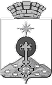 АДМИНИСТРАЦИЯ СЕВЕРОУРАЛЬСКОГО ГОРОДСКОГО ОКРУГАПОСТАНОВЛЕНИЕп/пКоличество многоквартирных домов (в соответствии с лицензией), находящихся в управленииОбщая площадь обрабатываемых мест общего пользования общего имущества многоквартирных домов, м2Расход дезинфицирующего средства на 1м2Количество произведенных обработокОбъем использованных дезинфицирующих средствДенежные средства, потраченные на приобретение дезинфицирующих средств либо услуг по дезинфекции помещений, руб.Наименование используемого дезинфицирующего средстваДоговор со специализированной организацией для выполнения профилактической или заключительной обработки мест общего пользования общего имущества многоквартирных домов Договор со специализированной организацией для выполнения профилактической или заключительной обработки мест общего пользования общего имущества многоквартирных домов Запрашиваемая сумма субсидии, руб.п/пКоличество многоквартирных домов (в соответствии с лицензией), находящихся в управленииОбщая площадь обрабатываемых мест общего пользования общего имущества многоквартирных домов, м2Расход дезинфицирующего средства на 1м2Количество произведенных обработокОбъем использованных дезинфицирующих средствДенежные средства, потраченные на приобретение дезинфицирующих средств либо услуг по дезинфекции помещений, руб.Наименование используемого дезинфицирующего средствам2Сумма, руб.Запрашиваемая сумма субсидии, руб.12345678910гр.11= гр.7+гр.10Общая площадь обрабатываемых мест общего пользования общего имущества многоквартирных домов, м2Расход дезинфицирующего средства на 1м2Количество произведенных обработокОбъем использованных дезинфицирующих средствДенежные средства, потраченные на приобретение дезинфицирующих средств либо услуг по дезинфекции помещений, руб.Денежные средства, потраченные на приобретение дезинфицирующих средств либо услуг по дезинфекции помещений, руб.Наименование используемого дезинфицирующего средстваДоговор со специализированной организацией для выполнения профилактической или заключительной обработки мест общего пользования общего имущества многоквартирных домовДоговор со специализированной организацией для выполнения профилактической или заключительной обработки мест общего пользования общего имущества многоквартирных домовСумма субсидии на возмещение затрат в связи с приобретением дезинфицирующих средств или заключением договора со специализированной организацией для выполнения профилактической или заключительной обработки мест общего пользования общего имущества многоквартирных домов, руб.Сумма субсидии на возмещение затрат в связи с приобретением дезинфицирующих средств или заключением договора со специализированной организацией для выполнения профилактической или заключительной обработки мест общего пользования общего имущества многоквартирных домов, руб.Общая площадь обрабатываемых мест общего пользования общего имущества многоквартирных домов, м2Расход дезинфицирующего средства на 1м2Количество произведенных обработокОбъем использованных дезинфицирующих средствДенежные средства, потраченные на приобретение дезинфицирующих средств либо услуг по дезинфекции помещений, руб.Денежные средства, потраченные на приобретение дезинфицирующих средств либо услуг по дезинфекции помещений, руб.Наименование используемого дезинфицирующего средствам2Сумма, руб.Сумма субсидии на возмещение затрат в связи с приобретением дезинфицирующих средств или заключением договора со специализированной организацией для выполнения профилактической или заключительной обработки мест общего пользования общего имущества многоквартирных домов, руб.Сумма субсидии на возмещение затрат в связи с приобретением дезинфицирующих средств или заключением договора со специализированной организацией для выполнения профилактической или заключительной обработки мест общего пользования общего имущества многоквартирных домов, руб.123455678гр.9 = гр. 5+ гр. 8гр.9 = гр. 5+ гр. 8Получатель____________________________________  (подпись)                                         (И.О. Фамилия)Получатель____________________________________  (подпись)                                         (И.О. Фамилия)Получатель____________________________________  (подпись)                                         (И.О. Фамилия)Получатель____________________________________  (подпись)                                         (И.О. Фамилия)Получатель____________________________________  (подпись)                                         (И.О. Фамилия)Получатель____________________________________  (подпись)                                         (И.О. Фамилия)№ п/пЦелевое назначение субсидииРазмер субсидии, предоставляемой из бюджета Североуральского городского округа, в соответствие с Соглашением, всего (рублей)Размер субсидии, фактически израсходованный, всего (рублей) Остаток неиспользованных средств, всего (рублей)Примечание1234561.Паслер Владимир ВладимировичЗаместитель Главы Администрации Североуральского городского округа, председатель комиссии;2.Каргашин ИгорьВладимировиязаведующий отделом по городскому и жилищно-коммунальному хозяйству Администрации Североуральского городского округа, заместитель председателя комиссии;3.Арзамасова Юлия Александровнаглавный специалист отдела по городскому и жилищно-коммунальному хозяйству Администрации Североуральского городского округа, секретарь комиссии;Члены комиссии: 4.Балбекова Елена СтепановнаПредседатель Думы Североуральского городского округа;5.Злобин Александр АлександровичЗаместитель Председателя Думы Североуральского городского округа;6.Калмыкова Наталья Вячеславовназаведующий отделом экономики и потребительского рынка Администрации Североуральского городского округа;7.Котова Екатерина Владимировназаведующий юридической службой Администрации Североуральского городского округ.8.Толстова Татьяна Владимировнаначальник Финансового управления Администрации Североуральского городского округа.